Ilmo. Professor Coordenador do Curso de Engenharia de Transportes e LogísticaEu, ____________________________________________________, aluno(a) regularmente matriculado(a) na disciplina de TCC, do Curso de ________________________________, venho respeitosamente requerer a Transferência de Orientador, do Prof.(a) ________________________________________________ para o Prof.(a) ________________________________________________, tendo em vista que ______________________________________________________________________________________________________________________________________________________________________________________________________________________________________________________________________________________________________________________________________________________________________________________________.Nestes termos, peço deferimento.De acordo, Cachoeira do Sul, ____ de ___________ de 20____.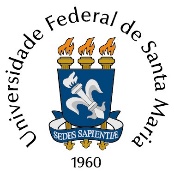 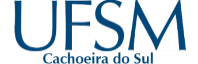 Universidade Federal de SANTA MARIACAMPUS CACHOEIRA DO SULCURSO DE ENGENHARIA DE TRANSPORTES E LOGÍSTICAANEXO 3 TRANSFERÊNCIA DE ORIENTAÇÃO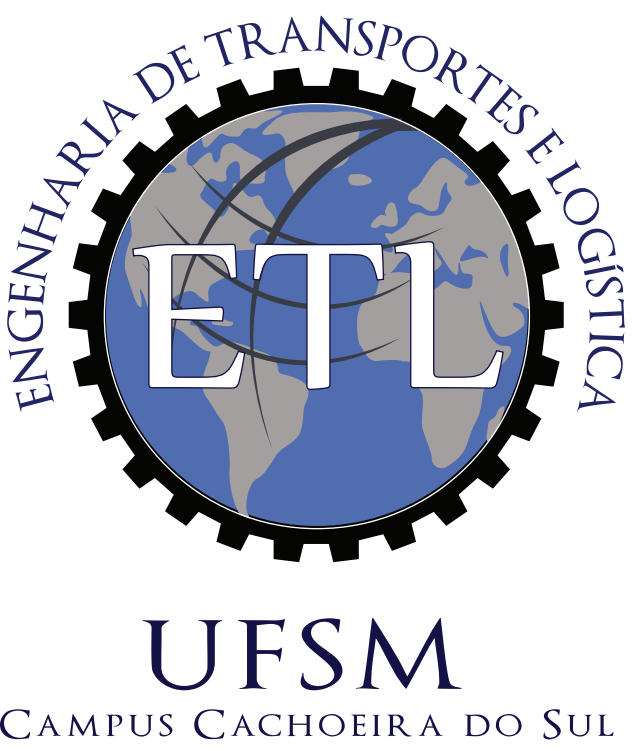 _____________________________________Nome do aluno(a)____________________________________Assinatura_____________________________________Professor (a)____________________________________Assinatura_____________________________________Professor(a)____________________________________Assinatura